ふじさわファンクラブ申込フォーム		 						　　　　　年　　　月　　　日※掲載された個人情報は、ふじさわファンクラブに関する事業にのみ使用します。上記ご記入の上、メール・郵送にて下記までお送りください。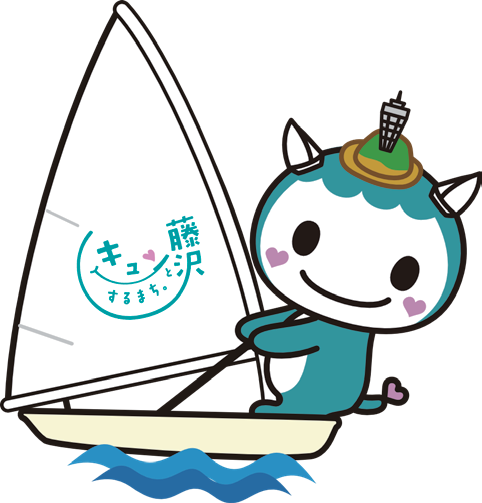 ＜お申し込み・お問い合わせ＞ふじさわファンクラブ事務局〒251-0052藤沢市藤沢966-3 毛利ビル5階電話：0466-96-0351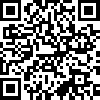 メール：info@fujisawa-fanclub.comフ リ ガ ナお名前※必須または団体・店舗の名称ご住所※必須〒　　　-（団体・法人の場合、部署・ご担当者　　　  　　　　　　　　　　　　）〒　　　-（団体・法人の場合、部署・ご担当者　　　  　　　　　　　　　　　　）〒　　　-（団体・法人の場合、部署・ご担当者　　　  　　　　　　　　　　　　）E-mail＠＠＠性別男・女・無回答利用しているSNSFacebook・Instagram・LINE生まれた年西暦　　　　　　　年西暦　　　　　　　年西暦　　　　　　　年お電話アンケートアンケートアンケートアンケートあなたが藤沢のキュンとするところはどこですかあなたがファンクラブでやりたいことは？あなたの得意なことを教えてくださいNo.